EIGENTUMSNACHWEIS Nachname: 		Vorname:    	Tel.:		     			E-Mail:	     	Datum:								Unterschrift: Privat               Verein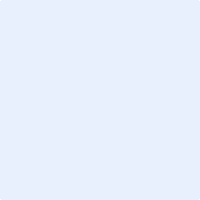 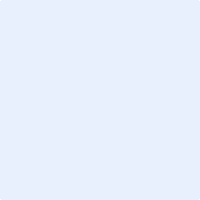                                                           Bild einfügenEIGENTÜMER:BEZEICHNUNG:TYPE:FARBE:LAGERPLATZ: Bootshaus NEU                                    Bootshaus ALT